College of Cardiac Pathology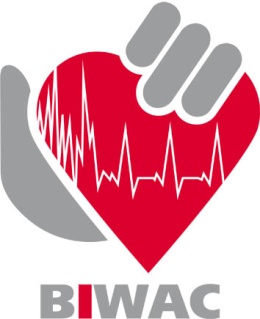 Chairman collegeProf. Dr. M. ClaeysVice chairman Dr.G. MairesseSecretaryProf.Dr.A. PasquetMembersDr.E. BenitDr.S. GevaertProf.Dr. C. HanetDr.M.MorissensDr. D. RaesChers Collègues,Le Collège de Cardiologie et le groupe de travail belge interdisciplinaire de cardiologie aiguë (BIWAC) vous invite à une soirée d’information sur le nouveau registre belge de STEMI ce jeudi 11 décembre 2014 à 19 h30.Le registre STEMI a été mis à jour en fonction des volontés politiques qui vise à obtenir des indicateurs de qualités au sein des réseaux hospitaliers impliqués dans la prise en charge et le traitement du STEMI. Le nouveau registre STEMI sera effectif à partir du 1 janvier 2015. Vous trouverez ci-dessous le programme de la soirée. La demande d'accréditation  pour la rubrique éthique et  économie  a été  introduite.Lieu : Chateau de Namur,  Avenue de l'Ermitage, 1, 5000 Namur       Programme: 19.30 -20.00: Buffet de bienvenue20.00-20.30:  Quality indicators in cardiology: Toy or Tool. Prof. Marc Claeys, UZ Antwerpen.
20.30- 21.00: guidelines et registre.  Qu’avons-nous appris de l’ancien registre ? Prof. Christophe Beauloye, UCL, Bruxelles.                                                                                           21.00- 21.30:  “new” STEMI database, nouvelles informations ?  Prof. Patrick Evrard, UCL, Mont Godinne21.30-22.00: Q&AIdéalement, la présence à cette réunion, de un ou deux représentants du service de cardiologie de votre hôpital serait souhaitable. Pouvons-nous vous demander de communiquer leur nom au secrétariat du Collège de Cardiologie (Yolanda Thornton  secretariat@bvc-sbc.be) pour le 1 décembre 2014.Nous espérons que nous pourrons compter sur votre présence à cette réunionBien cordialement, Prof dr M Claeys,  président du College de CardiologieProf dr P Sinnaeve, président du BIWACChairman BIWACProf. Dr. P SinnaeveVice chairmanProf. Dr. C BeauloyeSecretaryDr. H De RaedtDr. JF ArgachaTreasurerProf dr M Claeys  